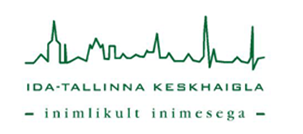 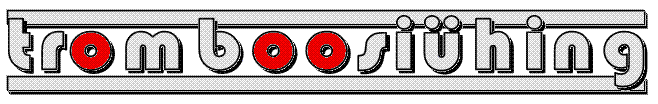 III TROMBOOSIKOOL – VERITSUS4. märtsil 2011 Ida-Tallinna Keskhaigla suures saalisKoolituse korraldavad MTÜ Tromboosiühing ja AS Ida-Tallinna Keskhaigla.Tromboosikooli kava: 10.00 Sissejuhatus. Dr. Kai Sukles10.15 Veritsus vs tromboos. Dr. Heli Kaljusaar 10.45 Veritsused veenide kirurgias. Dr. Evo Kaha11.15 Väikesed ja suured lõikused ning veritsused. Dr. Airi Oeselg11.45 Veritsused ja antikoagulandid. Krister Põllupüü12.15 Lõuna13.00 Ninaverejooksud. Dr. Ene Miller13.30 Millest tulevad veritsused perearsti ja haigla arsti praktikas. Dr. Kai Sukles 14.00 Neerupuudulikkus, dialüüs ja veritsus. Dr. Merike Luman14.30 Debatt: Suur või väike veritsuse risk? Pidevalt tromboosi ravi saavad patsiendid. Dr. Kai Sukles Püsiravi ja fikseeritud ravikuuri tromboosi ravi saavad patsiendid.  Dr. Heli KaljusaarSagedasemad veritsustega seotud praktilised küsimused